   財團法人台灣閱讀文化基金會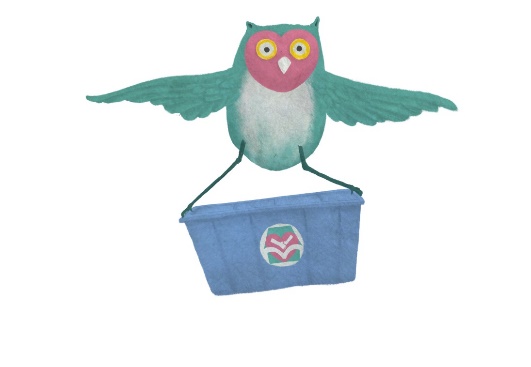 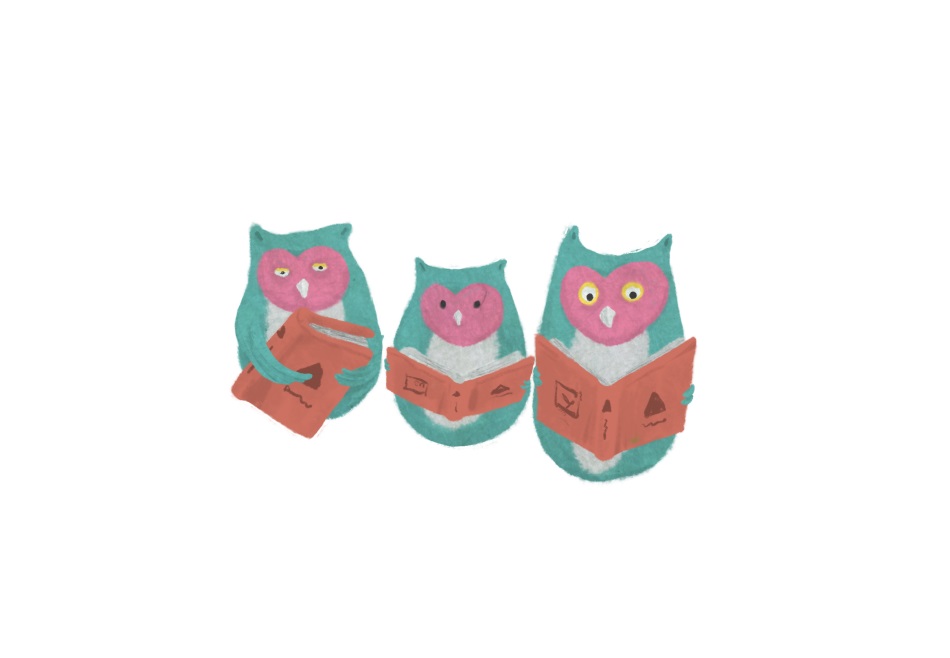    2023年「愛的書庫」書箱經費需求表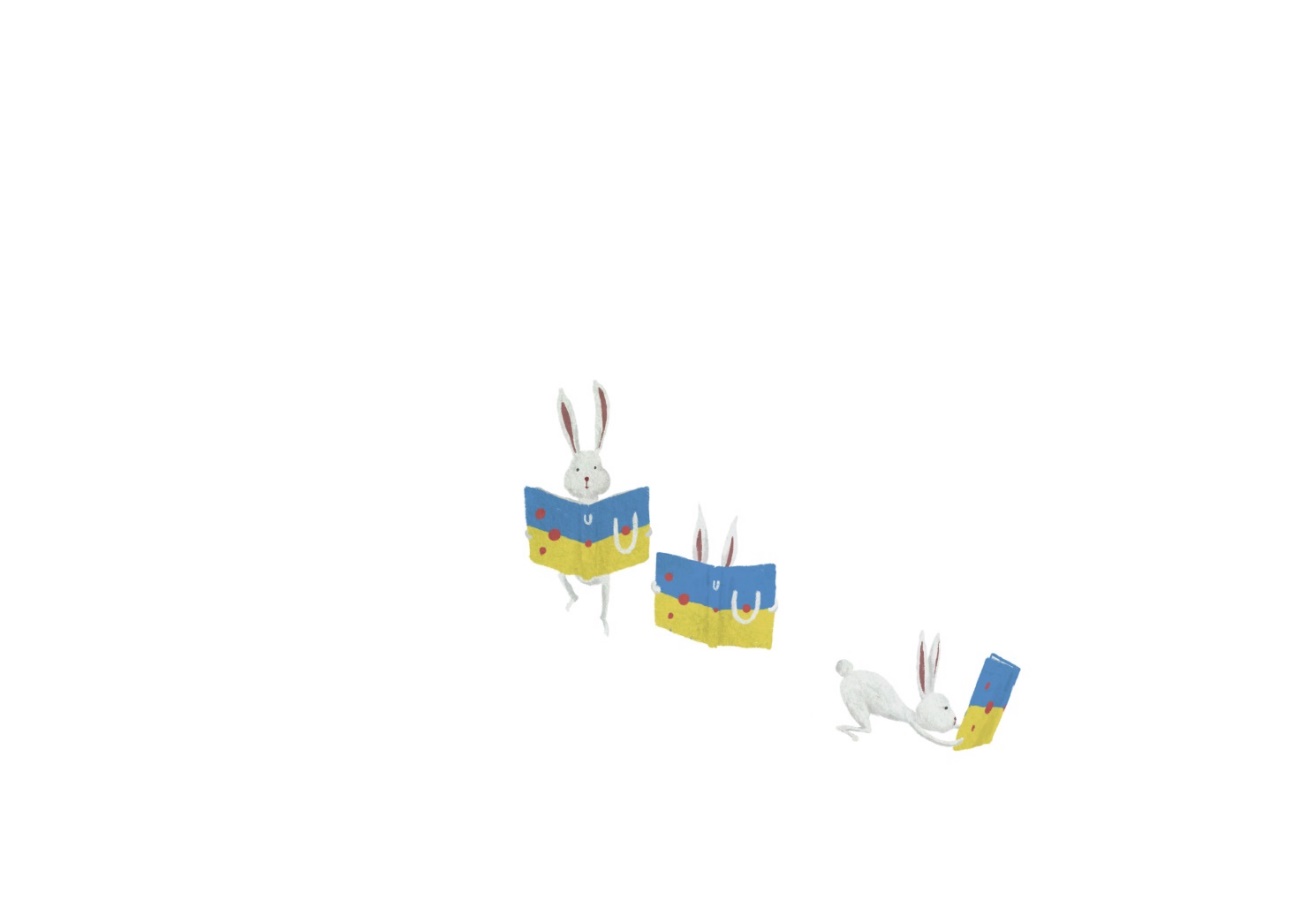 註：*標誌學校為待更新書庫每座「愛的書庫」都滿載校園師生的殷殷期盼，各縣市「愛的書庫」設置及更新，需要每一點每一滴愛的累積，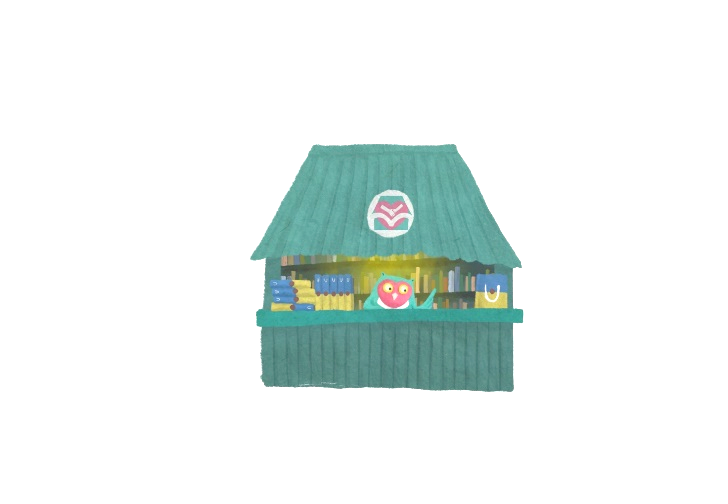 邀請您攜手參與，挹注閱讀資源，讓愛永續流傳、愛不分遠近，用閱讀為孩子點一盞燈，誠摯邀請大家共襄盛舉！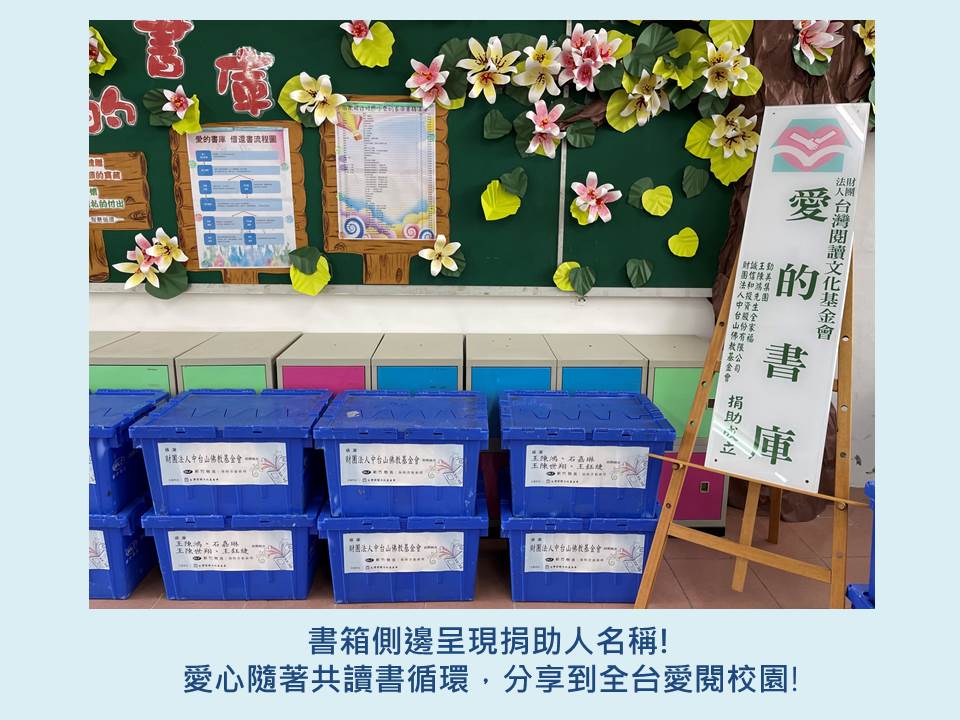 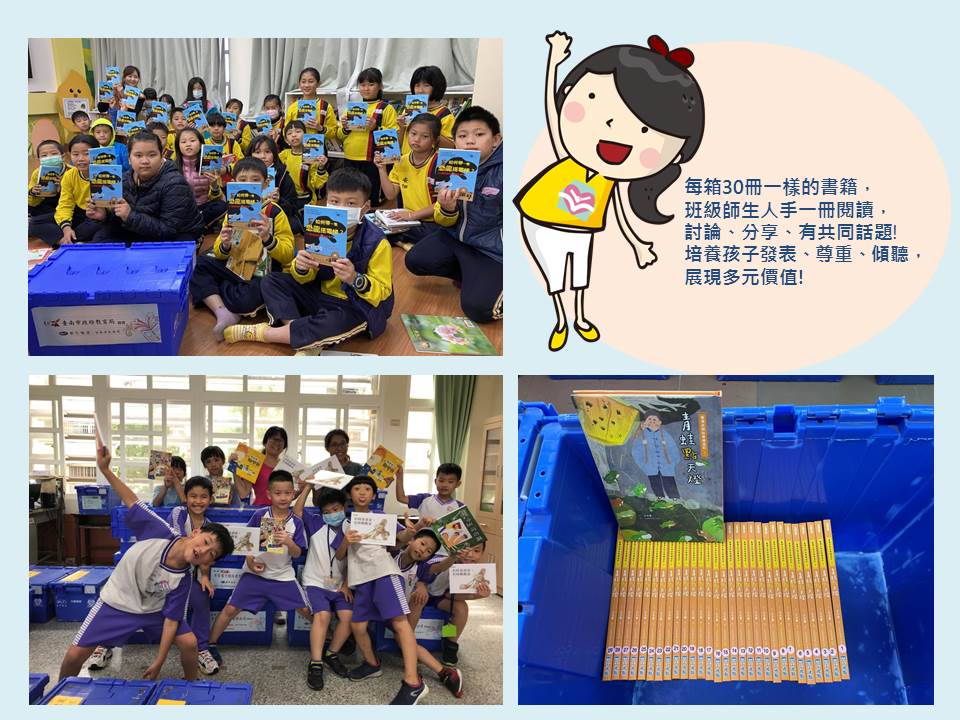 ※每箱圖書，經費為一萬元。書箱側邊呈現捐助名義留念致謝。歡迎多人合捐。※單一書庫捐款達十箱，書庫掛牌呈現捐助名義，留給地方永恆的愛。※捐款開立正式收據。本案聯絡人： 049-2566102(分機30) 吳佩珊特助：54stacey@twnread.org.tw財團法人台灣閱讀文化基金會「愛的書庫」捐款資料表  電話：049-2566102，傳真：049-2566925，地址：542020南投縣草屯鎮中正路567之11號1樓聯絡人：吳佩珊(分機30)，E-mail：54stacey@twnread.org.tw序號縣市鄉鎮區書庫中心需求箱數已募箱數待募箱數1屏東縣萬丹鄉新庄國小5018322屏東縣九如鄉九如國小501493屏東縣崁頂鄉崁頂國小300304桃園市八德區大安國小656505桃園市大溪區*田心國小305256新竹縣寶山鄉*雙溪國小300307新竹市東區*建功國小300308台中市東勢區*成功國小3020109台中市西區*忠孝國小3003010高雄市大社區*觀音國小31102111新北市三重區二重國小50感謝支持
已完成感謝支持
已完成12新北市新莊區民安國小50感謝支持
已完成感謝支持
已完成13彰化縣埤頭鄉埤頭國中70感謝支持
已完成感謝支持
已完成14高雄市彌陀區南安國小50感謝支持
已完成感謝支持
已完成捐款方式捐款方式捐款方式捐款方式捐款戶名：財團法人台灣閱讀文化基金會郵政劃撥：22632923銀行匯款：0990-968-090066【玉山銀行草屯分行808-0990】銀行匯款：037-001-108887【臺灣銀行霧峰分行004-0370】支票捐款：請註明「禁止背書轉讓」，以掛號郵件寄至本會。捐款戶名：財團法人台灣閱讀文化基金會郵政劃撥：22632923銀行匯款：0990-968-090066【玉山銀行草屯分行808-0990】銀行匯款：037-001-108887【臺灣銀行霧峰分行004-0370】支票捐款：請註明「禁止背書轉讓」，以掛號郵件寄至本會。捐款戶名：財團法人台灣閱讀文化基金會郵政劃撥：22632923銀行匯款：0990-968-090066【玉山銀行草屯分行808-0990】銀行匯款：037-001-108887【臺灣銀行霧峰分行004-0370】支票捐款：請註明「禁止背書轉讓」，以掛號郵件寄至本會。捐款戶名：財團法人台灣閱讀文化基金會郵政劃撥：22632923銀行匯款：0990-968-090066【玉山銀行草屯分行808-0990】銀行匯款：037-001-108887【臺灣銀行霧峰分行004-0370】支票捐款：請註明「禁止背書轉讓」，以掛號郵件寄至本會。捐款資料捐款資料捐款資料捐款資料捐款用途捐贈書箱，支持「愛的書庫」成立與更新。不指定，由基金會規劃用於書箱維護及閱讀推廣。捐贈書箱，支持「愛的書庫」成立與更新。不指定，由基金會規劃用於書箱維護及閱讀推廣。捐贈書箱，支持「愛的書庫」成立與更新。不指定，由基金會規劃用於書箱維護及閱讀推廣。書庫地點指定__________縣市__________國(中)小「愛的書庫」不指定書庫，由基金會規劃。指定__________縣市__________國(中)小「愛的書庫」不指定書庫，由基金會規劃。指定__________縣市__________國(中)小「愛的書庫」不指定書庫，由基金會規劃。金額贊助新台幣               元歡迎大額及小額捐款、萬元以上捐款即可捐贈一書箱贊助新台幣               元歡迎大額及小額捐款、萬元以上捐款即可捐贈一書箱贊助新台幣               元歡迎大額及小額捐款、萬元以上捐款即可捐贈一書箱預計撥款日期_____月_____日，以郵政劃撥、銀行匯款、支票捐款。_____月_____日，以郵政劃撥、銀行匯款、支票捐款。_____月_____日，以郵政劃撥、銀行匯款、支票捐款。收據資料收據資料收據資料收據資料捐助人名稱【書箱外側註明之捐助人名稱】【書箱外側註明之捐助人名稱】【書箱外側註明之捐助人名稱】收據抬頭統一編號聯絡人聯絡電話電子郵件寄送地址說明說明說明說明每箱圖書側邊均呈現捐助人名稱以留念致謝〈歡迎提供logo電子檔〉，愛心將隨著共讀書箱循環流通機制，與愛閱夥伴分享。基金會收到捐款後，立即提供收據，同時於本會網站www.twnread.org.tw公開徵信，收據可依法扣抵所得稅。書庫揭牌啟用、認養感謝儀式由學校籌畫，待日期較近提供正式邀請函，歡迎蒞臨指導。每箱圖書側邊均呈現捐助人名稱以留念致謝〈歡迎提供logo電子檔〉，愛心將隨著共讀書箱循環流通機制，與愛閱夥伴分享。基金會收到捐款後，立即提供收據，同時於本會網站www.twnread.org.tw公開徵信，收據可依法扣抵所得稅。書庫揭牌啟用、認養感謝儀式由學校籌畫，待日期較近提供正式邀請函，歡迎蒞臨指導。每箱圖書側邊均呈現捐助人名稱以留念致謝〈歡迎提供logo電子檔〉，愛心將隨著共讀書箱循環流通機制，與愛閱夥伴分享。基金會收到捐款後，立即提供收據，同時於本會網站www.twnread.org.tw公開徵信，收據可依法扣抵所得稅。書庫揭牌啟用、認養感謝儀式由學校籌畫，待日期較近提供正式邀請函，歡迎蒞臨指導。每箱圖書側邊均呈現捐助人名稱以留念致謝〈歡迎提供logo電子檔〉，愛心將隨著共讀書箱循環流通機制，與愛閱夥伴分享。基金會收到捐款後，立即提供收據，同時於本會網站www.twnread.org.tw公開徵信，收據可依法扣抵所得稅。書庫揭牌啟用、認養感謝儀式由學校籌畫，待日期較近提供正式邀請函，歡迎蒞臨指導。